МИНИСТЕРСТВОЭКОНОМИЧЕСКОГО РАЗВИТИЯ ПРИДНЕСТРОВСКОЙ МОЛДАВСКОЙ РЕСПУБЛИКИПРЕДПИСАНИЕ№ 01-29/12(Копия подготовлена для размещения в информационной системе в сфере закупок)29 апреля 2024 года						                                г. Тирасполь1. Наименование юридического лица, которому выносится настоящее Предписание: Министерство здравоохранения Приднестровской Молдавской Республики.Адрес: г. Тирасполь, пер. Днестровский, 3.Телефон:0 (533) 8–05–25, 5-42-01.2. Выдано: на основании результатов проведенного внепланового контрольного мероприятия в отношении комиссии Министерства здравоохранения Приднестровской Молдавской Республики по осуществлению закупок и её членов, зафиксированных в Акте проверки от 26 апреля 2024 года № 01-28/31.3. Краткое изложение выявленных нарушений:Комиссией Министерства здравоохранения Приднестровской Молдавской Республики по осуществлению закупок товаров, работ, услуг, для обеспечения нужд нарушены требования, установленные статьями 7, 17, Закона Приднестровской Молдавской Республики от 26 ноября 2018 года № 318-З-VI «О закупках в Приднестровской Молдавской Республике» (САЗ 18-48), Постановлением Правительства Приднестровской Молдавской Республики от 22 марта 2019 года № 81 «Об утверждении Правил ведения протокола вскрытия конвертов с заявками на участие в открытом аукционе и (или) открытия доступа к поданным в форме электронных документов заявкам, протокола рассмотрения заявок на участие в открытом аукционе и протокола переторжки и Форм протокола вскрытия конвертов с заявками на участие в открытом аукционе, протокола рассмотрения заявок на участие в открытом аукционе и протокола переторжки» (САЗ 20-13).4. На основании подпункта б) пункта 9 статьи 53 Закона Приднестровской Молдавской Республики «О закупках в Приднестровской Молдавской Республике», ПРЕДПИСЫВАЮ Комиссии Министерства здравоохранения Приднестровской Молдавской Республики по осуществлению закупок:1) в течение 5 (пяти) рабочих дней с даты получения настоящего Предписания:а) отменить (аннулировать) решение Комиссии Министерства здравоохранения Приднестровской Молдавской Республики по осуществлению закупок в отношении лота № 32 закупки № 13 (предмет закупки «Лекарственные препараты для оказания медицинской помощи в стационарных условиях для нужд лечебно-профилактических учреждений в первом полугодие 2024 года»), отраженное в Протоколе рассмотрения заявок на участие в открытом аукционе по закупке лекарственных препаратов для оказания медицинской помощи в стационарных условиях для нужд лечебно-профилактических учреждений в первом полугодие 2024 от 10 апреля 20224 года № 2024/111, размещённом по электронному адресу: https://zakupki.gospmr.org/index.php/zakupki?view=purchase&id=6713 и уведомить участников закупки;б) повторно осуществить рассмотрение заявок на участие в открытом аукционе по закупке № 13 (предмет закупки «Лекарственные препараты для оказания медицинской помощи в стационарных условиях для нужд лечебно-профилактических учреждений в первом полугодие 2024 года») в отношении лота № 32, с учетом выявленных нарушений, отраженных в Акте проверки от 26 апреля 2024 года № 01-28/31 в соответствии с Законом Приднестровской Молдавской Республики от 26 ноября 2018 года № 318-3-VI «О закупках в Приднестровской Молдавской Республике» (САЗ 18-48);в) уведомить участников закупки, подавшим заявки на участие в открытом аукционе по закупке № 13 (предмет закупки «Лекарственные препараты для оказания медицинской помощи в стационарных условиях для нужд лечебно-профилактических учреждений в первом полугодие 2024 года») в отношении лота № 32 о повторном рассмотрении заявок.2) в течение 1 (одного) рабочего дня с даты исполнения пункта 1) настоящего Предписания направить в Министерство экономического развития Приднестровской Молдавской Республики информацию об исполнении настоящего Предписания;3) принять меры по недопущению в дальнейшем нарушений действующего законодательства Приднестровской Молдавской Республики в сфере закупок.За неисполнение в установленный срок законного предписания органа (должностного лица), осуществляющего государственный контроль (надзор) об устранении нарушений действующего законодательства Приднестровской Молдавской Республики, пунктом 4 статьи 19.5 Кодекса Приднестровской Молдавской Республики об административных правонарушениях предусмотрена административная ответственность.МИНИСТЕРУЛ ДЕЗВОЛТЭРИЙ ЕКОНОМИЧЕАЛ РЕПУБЛИЧИЙМОЛДОВЕНЕШТЬ НИСТРЕНЕ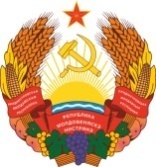 МIНIСТЕРCТВО ЕКОНОМIЧНОГО РОЗВИТКУПРИДНIСТРОВСЬКОIМОЛДАВСЬКОI РЕСПУБЛIКИ